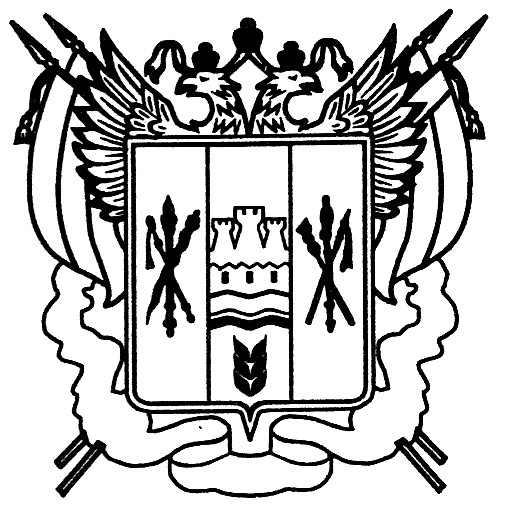 Ростовская область Егорлыкский район Администрация Шаумяновскогосельского поселенияПОСТАНОВЛЕНИЕ28 февраля  2018г.	         	                     № 23		             х. Шаумяновский             О мерах по реализации решения Собрания депутатов Шаумяновского сельского поселения от 25.12.2017г. № 38 « О бюджете Шаумяновского сельского поселения Егорлыкского района на 2018 год и плановый период 2019 и 2020 годов»В целях обеспечения исполнения решения Собрания депутатов Егорлыкского района от 25.12.2017г. № 38 « О бюджете Шаумяновского сельского поселения Егорлыкского района Егорлыкского района на 2018 год и плановый период 2019 и 2020 годов», руководствуясь пунктом 3 части 1 статьи 27 Устава муниципального образования «Шаумяновское сельское поселение»,ПОСТАНОВЛЯЮ:1. Принять к исполнению бюджет Шаумяновского сельского поселения Егорлыкского района на 2018 год  и плановый период 2019 и 2020 годов.2. Главным администраторам доходов бюджета Шаумяновского сельского поселения и главным администраторам источников финансирования дефицита бюджета Шаумяновского сельского поселения:2.1. Принять меры по обеспечению поступления в полном объеме налогов, сборов и других обязательных платежей, сокращению задолженности
по их уплате и осуществлению мероприятий, препятствующих ее возникновению.2.2. Обеспечить своевременное уточнение невыясненных поступлений
с целью их зачисления на соответствующие коды бюджетной классификации доходов бюджетов бюджетной системы Российской Федерации.2.3. Обеспечить реализацию бюджетных полномочий в части ведения реестра источников доходов бюджета по закрепленным источникам доходов.2.4. Обеспечить возврат в областной бюджет остатков
не использованных по состоянию на 1 января текущего финансового года межбюджетных трансфертов, полученных в форме субсидий, субвенций и иных межбюджетных трансфертов, имеющих целевое назначение, в срок, установленный абзацем первым пункта 5 статьи 242 Бюджетного кодекса Российской Федерации.3. Главным распорядителям средств бюджета Шаумяновского сельского поселения:3.1. Принять меры по недопущению образования в текущем финансовом году просроченной кредиторской задолженности по расходам бюджета Шаумяновского сельского поселения.3.2. Принять правовые акты, устанавливающие обязанность муниципальных учреждений Шаумяновского сельского поселения в первоочередном порядкес учетом отраслевых особенностей обеспечить следующие приоритетные направления расходования средств:безусловное исполнение публичных нормативных обязательств, в том числе мер социальной поддержки граждан;осуществление выплат по оплате труда с учетом начислений по страховым взносам в государственные внебюджетные фонды;обеспечение медикаментами, питанием, мягким инвентарем
и обмундированием;оплата коммунальных услуг с учетом мер по энергосбережению;обеспечение уплаты налогов, сборов и иных обязательных платежей.3.3. Обеспечить осуществление внутреннего финансового контроля
в соответствии с требованиями бюджетного законодательства Российской Федерации.4. Муниципальным бюджетным и автономным учреждениям Шаумяновского сельского поселения обеспечить в срок до 15 марта текущего финансового года возвратв бюджет Шаумяновского сельского поселения средств в объеме остатков субсидий, предоставленных в отчетном финансовом году:на финансовое обеспечение выполнения муниципального задания
на оказание муниципальных  услуг (выполнение работ), образовавшихся в связи с недостижением установленных муниципальным заданием показателей, характеризующих объем муниципальных услуг (работ);в соответствии с абзацем вторым пункта 1 статьи 781 Бюджетного кодекса Российской Федерации, в отношении которых наличие потребности
в направлении их на те же цели в текущем финансовом году не подтверждено,
в объеме неподтвержденных остатков.5. Установить, что предоставление из бюджета Шаумяновского сельского поселения субсидий юридическим лицам (за исключением субсидий муниципальным учреждениям, индивидуальным предпринимателям, физическим лицам – производителям товаров (работ, услуг), некоммерческим организациям, не являющимся казенными учреждениями, не осуществляется.6. Установить, что предоставление из бюджета муниципального района субсидий муниципальным бюджетным учреждениям Шаумяновского сельского поселения на финансовое обеспечение выполнения муниципального задания на оказание муниципальных  услуг (выполнение работ) осуществляется в соответствии с графиком к соглашению о порядке и условиях предоставления субсидии на финансовое обеспечение выполнения муниципального задания на оказание муниципальных услуг (выполнение работ), заключенному с учреждением главным распорядителем средств бюджета Шаумяновского сельского поселения, осуществляющим функции и полномочия их учредителя, если иное не установлено законодательством Российской Федерации, Ростовской области, нормативными правовыми актами Егорлыкского района и нормативными правовыми актами Шаумяновского сельского поселения.В соответствии с указанным графиком субсидия подлежит перечислению муниципальным бюджетным учреждениям Шаумяновского сельского поселения  не реже 1 раза в квартал в порядке, установленном Администрацией Шаумяновского сельского поселения.7. Установить, что получатели средств бюджета Шаумяновского сельского поселения при заключении договоров (муниципальных контрактов) о поставке товаров, выполнении работ и оказании услуг в пределах доведенных им в установленном порядке лимитов бюджетных обязательств на соответствующий финансовый год вправе предусматривать авансовые платежи:7.1. В размерах, установленных Правительством Российской
Федерации, – по договорам (муниципальным контрактам), финансовое обеспечение которых планируется осуществлять полностью или частично
за счет целевых средств федерального бюджета.7.2. В размерах, установленных настоящим пунктом, если иное
не предусмотрено законодательством Российской Федерации:7.2.1. При включении в договор (муниципальный контракт) условия
о последующих после выплаты аванса платежах, не превышающих подтвержденную в соответствии с установленным Администрацией  Шаумяновского сельского поселения санкционирования оплаты денежных обязательств получателей средств бюджета Шаумяновского сельского поселения сумму фактически поставленных товаров, выполненных работ, оказанных услуг с учетом ранее произведенного авансового платежа, в размере, не превышающем 30 процентов суммы договора (муниципального контракта) о поставке товаров, выполнении работ, об оказании услуг.7.2.2. В размере, не превышающем 30 процентов суммы договора (муниципального контракта) о выполнении работ по строительству, реконструкции и капитальному ремонту объектов капитального строительства муниципальной собственности Шаумяновского сельского поселения, при включении в договор (муниципальный контракт) условия о последующем авансировании после подтверждения факта поставки товаров, выполнения работ, оказания услуг
в объеме произведенного авансового платежа в соответствии с порядком санкционирования оплаты денежных обязательств, установленным Администрацией Шаумяновского сельского поселения (с ограничением общей суммы авансирования не более 70 процентов суммы договора (муниципального контракта).7.2.3. До 100 процентов суммы договора (муниципального контракта)
по договорам (муниципальным контрактам) о приобретении знаков почтовой оплаты, о пользовании почтовыми абонентскими ящиками, о подписке на печатные издания и об их приобретении, об обучении на курсах повышения квалификации, о прохождении профессиональной переподготовки, об участии в научных, методических, научно-практических и иных конференциях, вебинарах, семинарах, о проведении государственной экспертизы проектной документации и результатов инженерных изысканий, о проведении проверки достоверности определения сметной стоимости объектов капитального строительства, об обеспечении участия делегаций Шаумяновского сельского поселения во всероссийских и международных мероприятиях в сфере образования (олимпиадах, соревнованиях, сборах, конкурсах, первенствах, выставках), о приобретении авиа - и железнодорожных билетов, билетов для проезда городским и пригородным транспортом и путевок на санаторно-курортное лечение, по договорам обязательного страхования гражданской ответственности владельцев транспортных средств, договорам обязательного страхования гражданской ответственности владельца опасного объекта за причинение вреда в результате аварии на опасном объекте и договорам добровольного страхования от несчастных случаев, по договорам (муниципальным контрактам) об оплате организационного взноса, путевок на участие в мероприятиях для детей и молодежи, об оплате гостиничных услуг, услуг на подготовку и проведение летних лагерей, профильных тематических смен.8. Получатели средств бюджета Шаумяновского сельского поселения при заключении договоров (муниципальных контрактов), указанных в подпунктах 7.2.1 и 7.2.2 пункта 7.2 настоящего постановления, предусматривающих отдельные этапы их исполнения и оплаты, не включают в них условия о выплате авансового платежа на последнем этапе исполнения договора (муниципального контракта),
если иное не установлено законодательством Российской Федерации.9. Получатели средств бюджета Шаумяновского сельского поселения в пределах доведенных до них в установленном порядке на текущий финансовый год соответствующих лимитов бюджетных обязательств не вправе принимать после 1 декабря текущего финансового года бюджетные обязательства на основании муниципальных контрактов на поставку товаров, выполнение работ, оказание услуг, предусматривающих сроки оплаты поставленных товаров, выполненных работ, оказанных услуг или выплаты аванса, в том числе по отдельным этапам их исполнения, превышающие один месяц после указанной даты.10. Настоящее постановление вступает в силу со дня его официального опубликования и распространяется на правоотношения, возникшие
с 1 января 2018 г.12. Контроль за выполнением настоящего постановления возложить
на заведующего сектором экономики и финансовГлава Администрации Шаумяновского сельского поселения                                                  С.Л. Аванесян